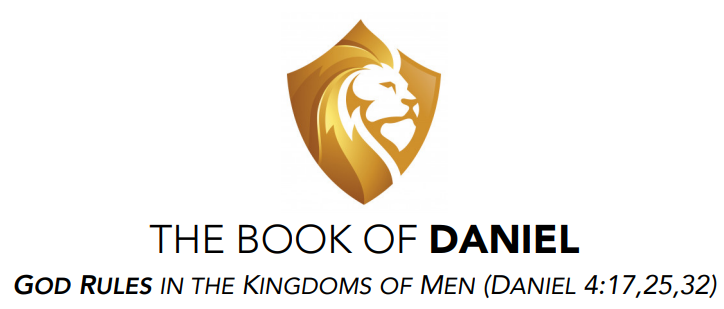 Adult Class – Wednesday NightsApril – June 2024 – Public Invitedwww.nechurchofchrist.org Daniel Schedule & WorkbookOur workbook this quarter is from Phillip Shumake & Wayne Gaskin, members at the Embry Hills church of Christ in Atlanta, GA. Their website includes MANY helpful class workbooks. https://embryhills.com/listen-study/adult-class-material God Rules in the Kingdoms of Men (Daniel 4:17, 25, 32)Class Goals: Kingdoms: To better understand God’s ultimate authority over the rise & fall of nations.Prayer: To improve our prayer life by learning great prayer habits from Daniel. Character: To develop & exercise the faith & moral characteristics of Daniel & his friends.   Date:		Lesson: 													Text:April 10 	1) Daniel’s Captivity & Conviction 					Ch 1April 17	2) Daniel Interprets Nebuchadnezzar Dream		Ch 2April 24	3) Daniel’s Friends Face the Fiery Furnace 		Ch 3May 1	4) Nebuchadnezzar Is Shown God’s Rule 			Ch 4May 8	5) Daniel Interprets at Belshazzar’s Feast 			Ch 5May 15	6) Daniel Faces The Lions’ Den 						Ch 6May 22	7) Daniel’s Vision of Coming Kingdoms 			Ch 7May 29 	8) Daniel’s Vision of Medo-Persia & Greece 		Ch 8 June 5	9) Daniel’s Prayer for the People’s Return 		Ch 9 June 12	10) Daniel’s Vision of Israel’s Difficult Future   Ch10-11June 19		Substitute Topic TBA 								TBAJune 26	11) Daniel’s Vision of The End of Days 				Ch 12  July 3		13) Special Study: Daniel & Error of Premillennialism 	Extra Lesson for personal use: Daniel & The Revelation Timeline & Pre-Course Quiz by Martin Broadwell & Danny Haynes 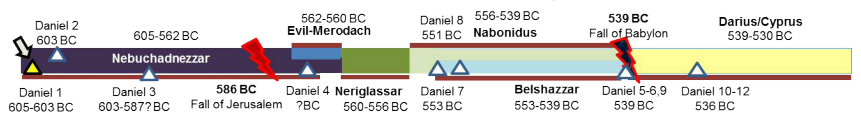 